.Intro: 16 counts, approx. 17 sec – 67 bpm[1 – 8]	NIGHT CLUB BASIC RIGHT-LEFT, SIDE, BEHIND, SIDE, CROSS ROCK, RECOVER, 1/4 TURN STEP[9 – 16]	WALK R-L, ARMS R-L, DRAG, SYNCOPATED DIAMOND 1/2 TURN LEFT, QUICK SWAY R-LRestart:	During wall 4 and 10, started facing 9:00.Dance up to count 8& of the first section and restart the dance. You will end facing 6:00 both times.Ending:	During the 15th wall, started facing 6:00.Dance the first full section and just add 1/4 turn left by dragging your right foot beside left to finish facing front.Website: www.lostinline.se - E-mail: charles.akerblom@gmail.comWhen I First Kissed You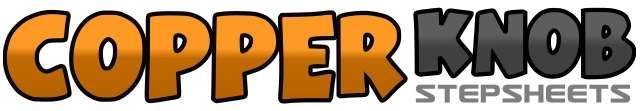 .......Count:16Wall:2Level:Improver - NC2S.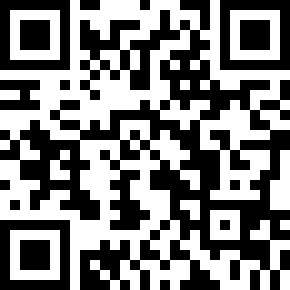 Choreographer:Charles Alexander (SWE) - April 2017Charles Alexander (SWE) - April 2017Charles Alexander (SWE) - April 2017Charles Alexander (SWE) - April 2017Charles Alexander (SWE) - April 2017.Music:Yours - Russell Dickerson : (CD: Yours - EP - 3:33)Yours - Russell Dickerson : (CD: Yours - EP - 3:33)Yours - Russell Dickerson : (CD: Yours - EP - 3:33)Yours - Russell Dickerson : (CD: Yours - EP - 3:33)Yours - Russell Dickerson : (CD: Yours - EP - 3:33)........1-2&Step right to right side. Step left slightly behind right. Cross right over left.3-4&Step left to left side. Step right slightly behind left. Cross left over right.5-6&Step right to right side. Step left slightly behind right. Step right to right side.7-8&Rock left over right. Recover onto right. Make 1/4 turn left and step left forward. [9:00]1-2Step right forward. Step left forward. (End with legs separated by one step’s length.)3&Throw right arm, hand open, from waist height forward and up to chest height, keep in place. Repeat with left arm.4Pull arms with hands closed towards your chest as you drag your right foot beside left. (Weight ends on left.)5&6Step right to right side. Make 1/8 turn left and step back on left. Step back on right. [7:30]&7&Make 1/8 turn left and step left to left side. Make 1/8 turn left and step right forward. Step left forward. [4:30]8&Make 1/8 turn left and step right to right side and sway body right. Sway body left. (Weight ends on left.) [3:00]